Evangelisch-lutherische St. Stephani- und Bartholomäi- Kirchengemeinde Detern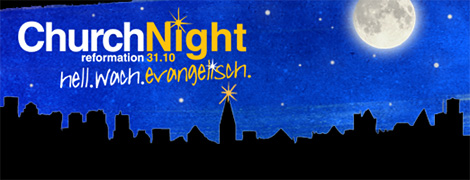 Reformationstag? Den feiern wir -in diesem Jahr wieder mit einer legendären ChurchNight!Im Gemeindehaus von Detern („Pastor-Behrens-Haus“), Kirchstraße 27 in Detern, gegenüber der KircheProgramm - Montag, 30.10.202320.00 Uhr     Begrüßung    20.30 Uhr     Nachtwanderung mit Laternen                       (bei Regen: Spiel & Spaß im Gemeindehaus)21.45 Uhr     Pizza und Getränke                       Großes Kicker-Turnier   23.00 Uhr     Abschluss-Andacht in der Kirche23.30 Uhr    Ende der Church Night  Kosten: Kinder und Jugendliche bis 18 Jahren: 6,00 Euro               Erwachsene ab 18 Jahren: 10 Euro               Familien, alle zusammen: 20 Euro               (bei Ankunft bitte bar bezahlen….)  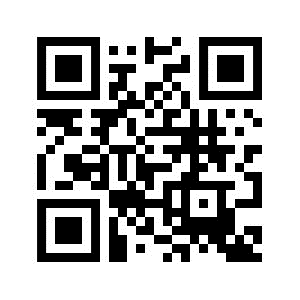 Kirchengemeinde         Detern